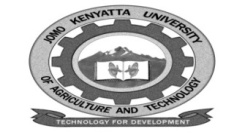 W1-2-60-1-6JOMO KENYATTA UNIVERSITY OF AGRICULTURE AND TECHNOLOGYUNIVERSITY EXAMINATIONS 2015/2016YEAR I SEMESTER I EXAMINATION FOR THE DEGREE OF MASTER OF SCIENCE IN MICROBIOLOGYSBT 3113:  ADVANCED MICROBIAL PHYSIOLOGYDATE:DECEMBER 2015                                                                              TIME: 2 HOURSSECTION A :  Answer all questions (30 MARKS)QUESTION ONEa.	Describe the various phases of  growth with the aid of a diagram.		(5 marks)b.	Explain the various agents that are used in deviation of proteins.		(5 marks)c.	Describe the diversity of metabolism in prokaryotes.			(5 marks)d.	Describe  the sporulation of bacteria.						(5 marks)e.	Explain the aerobic and anaerobic respiration in microorganisms.		(5 marks)f.	Explain the mechanisms of transport in microorganisms.			(5 marks)SECTION B ANSWER ANY TWO QUESTIONS (40 MARKS)QUESTION TWODiscuss the biosynthesis of various macromolecules.				(20 marks)QUESTION THREEDiscuss the various environments conditions that microorganisms can grow and kind of organisms can grow and kind of organisms that grow in those environments.	(20 marks)QUESTION FOURDiscuss the various energy sources for microorganisms.				(20 marks)